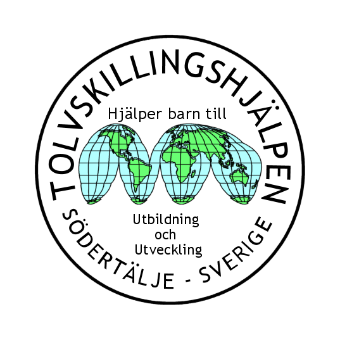 Årsmöte TolvskillingshjälpenTisdag 27 mars kl 17.00Scania CK1-12Insamlingen under 2017 har fungerat mycket bra. Insamlingens resultat 2017   2.006 824 kr Vi har nu sedan starten år 1961 samlat in 46,3 miljoner kronor. Totalt har vi under 2017 deltagit i 31 olika projekt för barns utbildning och utveckling Vi ger stöd till många väl fungerande projekt i Europa, Afrika, Asien och SydamerikaAlla Medlemmar/Givare hälsas VälkomnaAnmäl ditt deltagande på:     info@tolvskillingshjalpen.se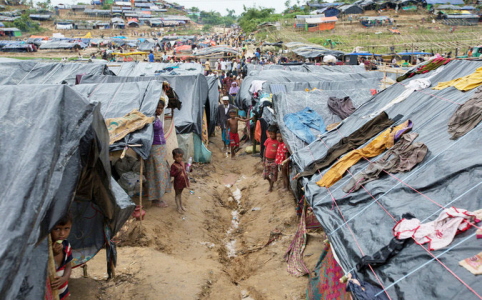 Flyktingläger Bangladesh